Nutrition Health Promotion												Rec Social in Site ActivityCounseling 														Main Office: 1438 Kennedy Street, NW 20011Phone: 202 882-1160www.terrificinc.org  
 TERRIFIC, Inc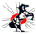 Events in August: World AIDS Day/National Influenza Vaccination Week/Christmas											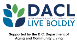 FT. STEVENS REC DECEMBER 2022 ACTIVITY CALENDARFT. STEVENS REC DECEMBER 2022 ACTIVITY CALENDARFT. STEVENS REC DECEMBER 2022 ACTIVITY CALENDARFT. STEVENS REC DECEMBER 2022 ACTIVITY CALENDARFT. STEVENS REC DECEMBER 2022 ACTIVITY CALENDARFT. STEVENS REC DECEMBER 2022 ACTIVITY CALENDARMONDAYTUESDAYWEDENSDAYTHURSDAYFRIDAY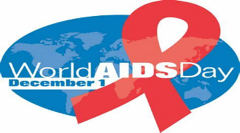 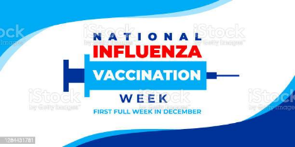 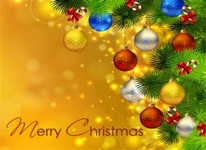 1
10:00am WelcomeHealth Promotion 11:00am Enrichment Activity12:00pm Lunch1:00pm TERRIFIC TasteWorld Aids Day210:00am WelcomeHealth Promotion11:00am Arts & Crafts12:00pm Lunch1:00pm TERRIFIC Taste510:00 am WelcomeHealth Promotion Games with Dennis (Virtual) 11:00 am Trivia 12:00 pm Lunch1:00 pm TERRIFIC Taste624th Annual Senior Holiday Celebration presented by Mayor Bowser10:00am – 2:00pm710:00am WelcomeHealth PromotionGames with Dennis (Virtual)11:00am Trivia12:00pm Lunch1:00pm TERRIFIC Taste810:00am WelcomeHealth Promotion11:00am TERRIFIC, Inc.'s Annual Virtual Kick-Off11:00am Brain Teasers12:00pm Lunch1:00pm TERRIFIC Taste910:00am WelcomeHealth Promotion11:00am Commonyms12:00pm Lunch1:00pm TERRIFIC Taste1210:00am WelcomeHealth PromotionGames with Dennis (Virtual)11:00am Commonyms12:00pm Lunch         1:00pm TERRIFIC Taste1310:00am WelcomeHealth Promotion11:00am Brain Teasers12:00pm Lunch12:30am Cookie Decorating (In-Person Activity)1:00pm TERRIFIC Taste1410:00am WelcomeHealth Promotion11:00am Nutrition Education w/ JandelGames with Dennis (Virtual)11:00am Music Appreciation12:00pm Lunch1:00pm TERRIFIC Taste1510:00am WelcomeHealth Promotion11:00am Enrichment Activity12:00pm Lunch1:00pm TERRIFIC Taste1610:00am WelcomeHealth PromotionTERRIFIC, Inc – Virtual SENIOR Holiday Party11:00am Arts & Crafts12:00pm Lunch1:00pm TERRIFIC Taste1910:00am WelcomeHealth PromotionGames with Dennis (Virtual)11:00am Mindfulness12:00pm Lunch1:00pm TERRIFIC Taste2010:00am WelcomeHealth PromotionTERRIFIC, Inc SENIOR Holiday Party11:00am Word Search12:00pm Lunch1:00pm TERRIFIC Taste2110:00am WelcomeHealth PromotionGames with Dennis (Virtual)11:00am Arts & Crafts 11:30am Ask Jon Tech Training12:00pm Lunch1:00pm TERRIFIC Taste2210:00am WelcomeHealth Promotion11:00am Enrichment Activity12:00pm Lunch1:00pm TERRIFIC Taste2310:00am WelcomeHealth Promotion11:00am Commonyms12:00pm Lunch1:00pm TERRIFIC Taste26Christmas Break – Closed!!2710:00 am WelcomeHealth Promotion11:00am Music Appreciation12:00 pm Lunch1:00pm TERRIFIC Taste2810:00 am WelcomeHealth Promotion  Games with Dennis (Virtual)11:00am Chat N’ Chew  12:00 pm Lunch1:00pm TERRIFIC Taste2910:00 am WelcomeHealth Promotion 11:00 am Trivia 12:00 pm Lunch1:00 pm TERRIFIC Taste3010:00am WelcomeHealth Promotion11:00am Commonyms12:00pm Lunch1:00pm TERRIFIC Taste